Název předpisu:Změny:Opatření č. 1/2024 - k maturitním a závěrečným zkouškám ve školním roce 2023/2024 Jmenování členů zkušební maturitní komise pro jarní i podzimní termín1. PŘEHLED TŘÍD KONAJÍCÍ MATURITNÍ ZKOUŠKUpředsedové zkušebních maturitních komisíTřída: OAK4 - Obchodní akademie 	Mgr. Martin Picálek (VOŠ, OA, SPgŠ a SZŠ Most)Třída: STR4 - Strojírenství	Ing. Jitka Šimůnková (SŠT Most)Třída: VSP4 – Veřejnosprávní činnost 	Ing. Milan Borl (VOŠ, OA, SPgŠ a SZŠ Most)2. Jmenování komisí pro maturitní zkoušky ve školním roce 2023/2024Podle § 80 odst. 5c zákona č. 561/2004 Sb., o předškolním, základním, středním, vyšším odborném a jiném vzdělávání (školský zákon) v platném znění, jmenuji pro jarní a podzimní termín maturitních zkoušek maturitní komise ve složení:Třída: OAK4 - Obchodní akademie Třída: STR4 - StrojírenstvíTřída: VSP4 - Veřejnosprávní činnost 3. JMENOVÁNÍ - ZADAVATEL – DIDAKTICKÉ TESTYPodle § 80 odst. 5b,c zákona č. 561/2004 Sb., o předškolním, základním, středním, vyšším odborném a jiném vzdělávání (školský zákon) v platném znění, Vás jmenuji pro společnou část maturitní zkoušky ve škole v jarním a podzimním zkušebním období roku 2021 /2022 do funkce zadavatel.  Náhradník: JMENOVÁNÍ – ŠKOLNÍ MATURITNÍ KOMISAŘ  Náhradník: JMENOVÁNÍ ZADAVATEL (osoba pověřená dohledem) A HODNOTITEL RPO PÍSEMNOU MATURITNÍ PRÁCI Z ČESKÉHO JAZYKA A LITERATURY A Z ANGLICKÉHO JAZYKA JMENOVÁNÍ ZADAVATEL (osoba pověřená dohledem) A HODNOTITEL PRO PRAKTICKOU MATURITNÍ ZKOUŠKU  Datum: 8. 3. 2024		..............................................		Mgr. Simona Vágnerová		ředitelka školy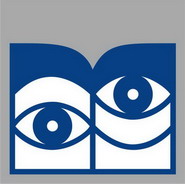 OA a SOŠ gen. Fr. Fajtla Louny, p.o.OA a SOŠ gen. Fr. Fajtla Louny, p.o.Maturitní a závěrečné zkoušky ve školním roce 2023/2024Účinnost předpisu:Účinnost předpisu:1. 4. 2024pořadové číslo: 1/2024Správce předpisu:Správce předpisu:ředitelka školyředitelka školyOpatření č. 1/2024 - k maturitním a závěrečným zkouškám ve školním roce 2023/2024 – Jmenování členů zkušební maturitní komise pro jarní i podzimní termínp.č.č. předpisunázev předpisuúčinnost odzáznam provedl1.2.3.4.5.6.7.8.9.TřídaPočet žákůPočet žákůPUPSpolečná část MZ povinnáSpolečná část MZ povinnáSpolečná část MZ povinnáSpolečná část MZ povinnáSpolečná část MZ povinnáSpolečná část MZ povinnáSpolečná část MZ volitelnáSpolečná část MZ volitelnáTřídařádnýopr.PUPČJLČJLANJANJMATMATNEJNEJTřídařádnýopr.PUPŘ.OPR.Ř.OPR.Ř.OPR.Ř.OPR.OAK4201220120---------------STR483---8---632---------VSP410---110---10---------------Celkem38433813832---------TřídaProfilová část MZ povinnáProfilová část MZ povinnáProfilová část MZ povinnáProfilová část MZ povinnáProfilová část MZ povinnáProfilová část MZ povinnáProfilová část MZ povinnáProfilová část MZ nepovinná TřídaPRKZEKOCR-INFSPSSTTVSPPRVUCTOAK4202013+7------------2STR48+1------88---------VSP410------------1010---Celkem3920208810102Termín ústní zkoušky:27. – 31. 5. 2024Termín písemné práce z ČJL: 16. 4. 2024Termín písemné práce z ČJL PUP: 16. 4. 2024Termín písemné práce z ANJ: 18. 4. 2024Termín písemné práce z ANJ PUP: 18. 4. 2024Praktická MZ:30. 4. 2024Místopředseda: Mgr. Iris KernerováTřídní: Ing. Lenka DrbohlavováUčebna: O-9Předměty - zkoušející /a přísedící Předměty - zkoušející /a přísedící pr. ČJL Český jazyk a literatura - Mgr. Miroslava Hyláková / Mgr. Martina Jakešovápr. ANJ Anglický jazyk – Mgr. Simona Pichertová / Mgr. Iris Kernerová  pr. EKO Ekonomika - Ing. Lenka Drbohlavová / Ing. Jitka Peterkovápr. SCR Služby cestovního ruchu - Mgr. Jakub Hnátek / Ing. Lenka Drbohlavová pr. ITEInformační technologie – Ing. Jitka Peterková / Ing. Lenka Drbohlavovápr. UCTÚčetnictví – Ing. Lenka Drbohlavová / Ing. Jitka PeterkováPředměty – zadavatel / hodnotitel Předměty – zadavatel / hodnotitel pr. PP ČJL Písemná zkouška: Mgr. Miroslava Hyláková / Mgr. Petra Karfíková / Mgr. Martina Jakešovápr. PP ANJ Písemná zkouška Mgr. Simona Pichertová / Mgr. Iris Kernerová /Ing. Helena Zikmundovápr. Prkz Praktická zkouška - Ing. Lenka Drbohlavová / Ing. Jitka Peterková, Mgr. Jaroslava Kuhnová  Termín ústní zkoušky:20. – 21. 5. 2024Termín písemné práce z ČJL:16. 4. 2024Termín písemné práce z ANJ:18. 4. 2024Praktická MZ:29. 4. 2024Místopředseda: Mgr. Iris Kernerová Třídní: Mgr. Petra KarfíkováUčebna: O-9Předměty - zkoušející /a přísedící/ Předměty - zkoušející /a přísedící/ Předměty - zkoušející /a přísedící/ pr. ČJL Český jazyk a literatura - Mgr. Petra Karfíková / Mgr. Miroslava HylákováČeský jazyk a literatura - Mgr. Petra Karfíková / Mgr. Miroslava Hylákovápr. ANJ Anglický jazyk - Mgr. Simona Pichertová / Mgr. Iris Kernerová Anglický jazyk - Mgr. Simona Pichertová / Mgr. Iris Kernerová pr. SPS Stavba a provoz strojů - Ing. Zdeňka Soprová / Bc. Andrea Vodová  Stavba a provoz strojů - Ing. Zdeňka Soprová / Bc. Andrea Vodová  pr. STT Strojírenská technologie - Bc. Andrea Vodová / Ing. Zdeňka Soprová Strojírenská technologie - Bc. Andrea Vodová / Ing. Zdeňka Soprová Předměty – zadavatel / hodnotitel Předměty – zadavatel / hodnotitel Předměty – zadavatel / hodnotitel pr. PP ČJL pr. PP ČJL Písemná zkouška: Mgr. Petra Karfíková / Mgr. Miroslava Hyláková / Mgr. Martina Jakešovápr. PP ANJ pr. PP ANJ Písemná zkouška Mgr. Simona Pichertová / Mgr. Iris Kernerová /Ing. Helena Zikmundovápr. Prkz pr. Prkz Praktická zkouška - Ing. Zdeňka Soprová / Bc. Andrea Vodová / Ing. Věra VitoušováTermín ústní zkoušky: 22. – 23. 5. 2024Termín písemné práce z ČJL: 16. 4. 2024Termín písemné práce z ČJL PUP: 16. 4. 2024Termín písemné práce z ANJ: 18. 4. 2024Termín písemné práce z ANJ PUP: 18. 4. 2024Praktická MZ: 29. 4. 2024Místopředseda:  Ing. Monika Myšková Třídní:  Mgr. Petra KarfíkováUčebna:  O-8 Předměty - zkoušející /a přísedící/ Předměty - zkoušející /a přísedící/ pr. ČJL Český jazyk a literatura - Mgr. Petra Karfíková / Mgr. Miroslava Hylákovápr. ANJ Anglický jazyk - Mgr. Simona Pichertová / Ing. Helena Zikmundová pr. VSP Veřejná správa - Ing. Jarmila Sejáková / Ing. Miluše Nováková  pr. PRVPrávo - Ing. Miluše Nováková / Ing. Jarmila Sejáková Předměty – zadavatel / hodnotitel Předměty – zadavatel / hodnotitel pr. PP ČJL Písemná zkouška: Mgr. Petra Karfíková / Mgr. Miroslava Hyláková / Mgr. Martina Jakešovápr. PP ANJ Písemná zkouška Mgr. Simona Pichertová / Mgr. Iris Kernerová /Ing. Helena Zikmundovápr. Prkz Praktická zkouška - Ing. Monika Myšková, Mgr. Jaroslava Kuhnová, Ing. Miluše Nováková Jméno Příjmení Číslo osvědčení o způsobilosti (PUP) Předmět Učebna Jakub Hnátek ZZ032673 (DZ018096) DT-MAT18Petra KarfíkováZZ039037AJ-DT21Jaroslava Kuhnová ZZ008545 (DZ012426) AJ-DT17GabrielaKostkováZZ038880AJ-DT19Monika Myšková ZZ014882 (DZ003654) AJ-DT18-PUPJarmila Sejáková ZZ005075 (DZ012477) AJ-DT20-PUPRadkaKrylováZZ038959 ČJ-DT21SimonaPichertováZZ032944 (DZ018419)ČJ-DT17Zdeňka Soprová ZZ029915 ČJ-DT19Helena  Zikmundová ZZ032460 (DZ018040) ČJ-DT18-PUPKamilaNovotnáZZ032959 (DZ018385)ČJ-DT20-PUPJménoPříjmeníČíslo osvědčení o způsobilosti (PUP)PředmětUčebnaMiluše Nováková ZZ004770 (DZ012441) Jméno Příjmení Číslo osvědčení o způsobilosti (PUP) Iris Kernerová ZK005302 Petra Karfíková ZK002845 Jméno Příjmení Předmět UčebnaMiroslava Hyláková ČJ - PP 17Petra Karfíková ČJ - PP 19Martina Jakešová ČJ – PP (PUP)18LenkaDrbohlavováČJ – PP (PUP) 20Iris Kernerová AJ - PP (PUP) 17Simona Pichertová AJ – PP  19Petra Karfíková AJ - PP (PUP)18Helena  Zikmundová AJ - PP (PUP)20JménoPříjmeníFunkceTřídaUčebnaLenka Drbohlavová zadavatel / hodnotitelOAK4 16 Jitka Peterková zadavatel / hodnotitelOAK4 16 Jaroslava Kuhnová zadavatel / hodnotitelOAK4, VSP4 16 Monika Myšková zadavatel / hodnotitelVSP4 16 Miluše Nováková zadavatel / hodnotitelVSP4 16 Zdeňka Soprová zadavatel / hodnotitelSTR4 13 Andrea Vodová zadavatel / hodnotitelSTR4 13 VěraVitoušovázadavatel / hodnotitelSTR413